Professor Carolyn BetenskySpring 2015Office hours (for this class):  Thursdays 3-4 & by appt.betensky@uri.eduENG 555:  Victorian Outliers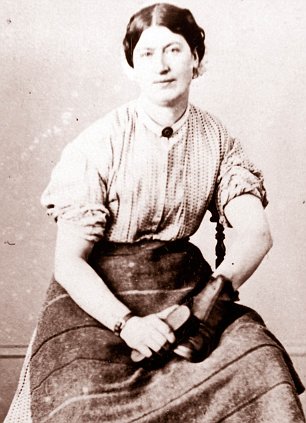 Hannah CullwickThis course considers texts by and about outsiders, misfits, deviants, the merely inappropriate, and the cruelly despised, but also texts by and about insiders, standard-bearers, and unremarkable British subjects.  Sometimes these two categories will surprise us by overlapping or merging.  Naturally, we will be thinking all semester long about the categories we use – and about how we know what and whom to put into them. Texts for purchase, if you want:Primary texts may be purchased, when available, or read online in the format of your choice.  All 19th-century texts are available on archive.org.  We will be consulting the archive.org versions of these texts in class, so please be sure to bring a tablet or laptop computer for each class session.  Some logistical arrangements may require adjustment if this plan proves impracticable.  I recommend the following editions of the novels currently in print (please note that there are other texts on the syllabus that are NOT currently in print – do consult the list of weekly readings below): Walter Besant, All Sorts and Conditions of Men (Victorian Secrets)Wilkie Collins, The Woman in White (Broadview)Joseph Conrad, The Secret Agent (Penguin)
George Du Maurier, Trilby (Oxford World's Classics)
George Eliot, Daniel Deronda (Penguin)
George Gissing, The Odd Women (Broadview)
Eliza Lynn Linton, The Rebel of the Family (Broadview)
Anthony Trollope, Can You Forgive Her? (Penguin)
Critical essays and book excerpts will be available in PDF form on the Sakai site for the course.Course requirements:Preparation and participation, including submission of a thoughtful question or comment by email before class:		20%Presentation of one critical essay:		10%Expansion, in writing, of presentation:	20%20-page research paper:			50%Readings by WeekIntroduction:  Can we talk about “the” Victorians?  Readings for 1/22/15:  Talia Schaffer, “Refamiliarizing Victorian Marriage” (in Australasian Journal of Victorian Studies 15:2, 2010); Georges Canguilhem, excerpt from The Normal and the Pathological (1991)Victorian “Freaks”Readings for 1/29/15:  Collins, The Woman in White (1860); Cindy Lacom, “Ideological Aporia: When Victorian England’s Hairy Woman Met God and Darwin” (in Nineteenth-Century Gender Studies 4.2, 2008); Joyce Huff, “Fosco’s Fat Drag:  Performing the Victorian Fat Man in Wilkie Collins’s The Woman in White” in Elena Levy-Navarro, ed. Historicizing Fat in Anglo-American Culture (2010)Sexual DissidentsReadings for 2/5/15:  Anthony Trollope, Can You Forgive Her? (1864); Sharon Marcus, introduction to Between Women:  Friendship, Desire, and Marriage in Victorian England and “Contracting Female Marriage in Can You Forgive Her?” (2007)Readings for 2/12/15:  excerpt from Diaries of Hannah Cullwick; Anne McClintock, “Massa and Maids:  Power and Desire in the Imperial Metropolis” (in Imperial Leather:  Race, Gender, and Sexuality in the Colonial Context, 1995)Readings for 2/19/15: Edward Carpenter, Love’s Coming of Age (1896); Leela Gandhi, “The Story of Late-Victorian Homosexual Exceptionalism” (in Affective Communities:  Anticolonial Thought, Fin-de-Siècle Radicalism, and the Politics of Friendship, 2006)Jews and ForeignersReadings for 2/26/15:  George Eliot, Daniel Deronda (1876); Heidi Kaufman, “Jewish Space and the English Foreigner in George Eliot’s Daniel Deronda” (in Fear, Loathing, and Victorian Xenophobia, ed. Tromp, Bachman, Kaufman, 2013)Odd WomenReadings for 3/5/15:  Eliza Lynn Linton, Rebel of the Family (1880); Andrea Broomfield, “Eliza Lynn Linton, Sarah Grand and the Spectacle of the Victorian Woman Question: Catch Phrases, Buzz Words and Sound Bites” [in English Literature in Transition 47:3 (2004), 251-272]Readings for 3/12/15: George Gissing, The Odd Women (1893); Adrienne Munich, “Knowing Shopgirls:  Monica Madden and Gissing’s Refusal” (from George Gissing and the Woman Question:  Convention and Dissent, ed. James and Huguet, 2013)Readings for 3/26/15:  Rhoda Broughton, Dear Faustina (1897); Lisa Hager, “Slumming with the New Woman:  Fin-de-Siècle Sexual Inversion, Reform Work and Sisterhood in Rhoda Broughton’s Dear Faustina” [in Women's Writing, 14:3 (2007), 460-475]Anglo-Indians  Readings for 4/2/15:  Henry Stewart Cunningham, Chronicles of Dustypore (1875), George Otto Trevelyan, The Competition Wallah (1864); Sukanya Banerjee, “Bureaucratic Modernity, the Indian Civil Service, and Grammars of Nationalism” (in Becoming Imperial Citizens:  Indians in the Late-Victorian Empire, 2010)Readings for 4/9/15:  Rudyard Kipling, selected tales from Indian Tales (1899); Anjali Arondekar, “Lingering Pleasures, Perverted Texts:  Colonial Desires in Kipling’s Anglo-India” (in Imperial Desire:  Dissident Sexualities and Colonial Literature, ed. Holden, 2003)BohemiansReadings for 4/16/15:  George DuMaurier, Trilby (1895); Kimberly Stern, “Rule Bohemia:  The Cosmopolitics of Subculture in George Du Maurier’s Trilby” [in Victorian Literature and Culture (2010), 38, 547–570].SlummersReadings for 4/23/15: Walter Besant, All Sorts and Conditions of Men (1885); Seth Koven, excerpt from Slumming:  Sexual and Social Politics in Victorian London (2004) AnarchistsReadings for 4/30/15:  Joseph Conrad, The Secret Agent (1907); Elizabeth Carolyn Miller, “Exile London:  Anarchism, Immigration and Xenophobia in Late-Victorian Literature” (in Fear, Loathing, and Victorian Xenophobia, 2013); Deaglán Ó Donghaile, “Exploiting the Apostles of Destruction:  Anarchism, Modernism, and the Penny Dreadful” (in Blasted Literature:  Victorian Political Fiction and the Shock of Modernism, 2011) 